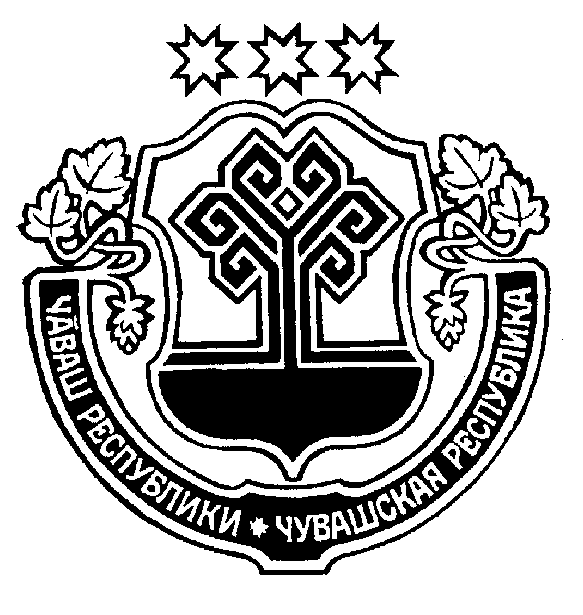 ____________ 2022 =. _________№	                     24.08.2022 г. № 241   +.м.рле хули		г. Шумерля В соответствии с Бюджетным кодексом Российской Федерации, Федеральными законами от 6 октября 2003 г. № 131-ФЗ «Об общих принципах организации местного самоуправления в Российской Федерации», от 21 декабря 2001 г. № 178-ФЗ «О приватизации государственного и муниципального имущества», Уставом города Шумерля Собрание депутатов города Шумерля Р Е Ш И Л О:1. Внести в раздел I Прогнозного плана (программы) приватизации муниципального имущества на 2022-2024 годы, утвержденный решением Собрания депутатов города Шумерля Чувашской Республики от 25 ноября 2021 г. № 144 следующие изменения:1.1. таблицу «Перечень муниципального имущества города Шумерля, планируемого к приватизации в 2022 году» дополнить п.п. 9 и 10 следующего содержания:1.2.в таблице «Перечень муниципального имущества города Шумерля, планируемого к приватизации в 2023 году» п.п. 4 и 5 исключить.2. Настоящее решение вступает в силу после его официального опубликования. Глава города Шумерля								       С.В. ЯргунинО внесении изменений в Прогнозный план (программу) приватизации муниципального имущества на 2022-2024 годы, утвержденный решением Собрания депутатов города Шумерля Чувашской Республики от 25 ноября 2021 г. № 144N п/пНаименование объекта недвижимости, местонахождение, назначениеПлощадь объекта, кв.м.Сведения об имуществе, характеристика объектаБалансовая/ остаточная стоимость, тыс. руб.9.Нежилое здание (гараж), расположенное по адресу: Чувашская Республика, г. Шумерля, ул. Октябрьская, д.20, кадастровый номер 21:05:010101:147 (кадастровой стоимостью 278 327,95 рублей). 89Здание одноэтажное, нежилое, гараж, 1972 года постройки, стены кирпичные, фундамент бетонный.278,310.Нежилое здание (здание насосной), расположенное по адресу: Чувашская Республика, г. Шумерля, ул. Колхозная, д.9, Кадастровый номер 21:05:010253:193 (кадастровой стоимостью 768 273,66 рублей).39,6Здание одноэтажное, нежилое. 1964 года постройки. Стены и перегородки кирпичные, фундамент бетонный, перекрытия железобетонные768,3